Name _______________________________________  Sect ________________L11 Do Now:The following table and graph show the total amount of pancakes that Billy and Willy could eat over the course of an hour.  Both eat their pancakes at a constant rate.  Use the table and graph to answer the questions below.Billy:	Minutes:	10	20	30	40	50	60Pancakes:	1	2	3	4	5	6		Willy: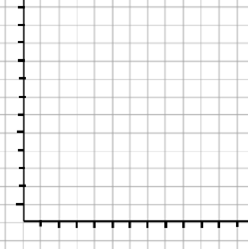 After how many minutes did Willy start eating his pancakes?Who ate their pancakes at a faster rate?After how many minutes had they eaten the same number of pancakes?If Billy continued eating pancakes at a constant rate, how many pancakes would he have eaten after 125 minutes?